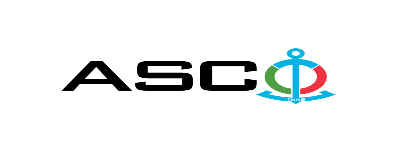 “AZƏRBAYCAN XƏZƏR DƏNİZ GƏMİÇİLİYİ” QAPALI SƏHMDAR CƏMİYYƏTİNİN№AM-062/2022 NÖMRƏLİ 08.04.2022-Cİ il Dənizçi MTK-nın balansında olan yüksək mərtəbəli yaşayış binalarında qazanxanaya avadanlıqların quraşdırılması xidməti (mal-material və işçilik birlikdə) satınalınması MƏQSƏDİLƏ KEÇİRDİYİAÇIQ MÜSABİQƏNİN QALİBİ HAQQINDA BİLDİRİŞ                                                              “AXDG” QSC-nin Satınalmalar KomitəsiSatınalma müqaviləsinin predmetiDənizçi MTK-nın balansında olan yüksək mərtəbəli yaşayış binalarında qazanxanaya avadanlıqların quraşdırılması xidməti (mal-material və işçilik birlikdə) satınalınmasıQalib gəlmiş şirkətin (və ya fiziki şəxsin) adı                                      Proes MMCMüqavilənin qiyməti310041.86 AZNMalların tədarük şərtləri (İncotresm-2010) və müddəti                                     DDPİş və ya xidmətlərin yerinə yetirilməsi müddəti3-4 Ay